SARATH SARATH SARATH SARATH                  AL KARAMA ,DUBAI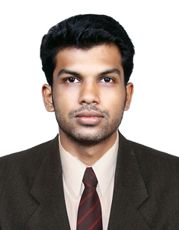 +                +               Email: sarath.375158@2freemail.com Career Summary                 AL KARAMA ,DUBAI+                +               Email: sarath.375158@2freemail.com Career Summary                 AL KARAMA ,DUBAI+                +               Email: sarath.375158@2freemail.com Career Summary                 AL KARAMA ,DUBAI+                +               Email: sarath.375158@2freemail.com Career Summary                 AL KARAMA ,DUBAI+                +               Email: sarath.375158@2freemail.com Career Summary                 AL KARAMA ,DUBAI+                +               Email: sarath.375158@2freemail.com Career Summary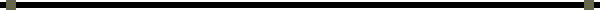 Electrical engineer with 3.5 years’ of experience (2 years in Qatar) as MEP EngineerExpertise in Designing, installation, commissioning and maintenance of Electrical, HVAC & Plumbing systems in high rise buildings, commercial complexes, residential buildingsGood knowledge in Mechanical, Plumbing and HVAC designWell familiar with National & International codes/standards (NEC, IEC, IEEE, NFPA)Familiar with DEWA regulations for Electrical installations        Career ObjectiveElectrical engineer with 3.5 years’ of experience (2 years in Qatar) as MEP EngineerExpertise in Designing, installation, commissioning and maintenance of Electrical, HVAC & Plumbing systems in high rise buildings, commercial complexes, residential buildingsGood knowledge in Mechanical, Plumbing and HVAC designWell familiar with National & International codes/standards (NEC, IEC, IEEE, NFPA)Familiar with DEWA regulations for Electrical installations        Career ObjectiveElectrical engineer with 3.5 years’ of experience (2 years in Qatar) as MEP EngineerExpertise in Designing, installation, commissioning and maintenance of Electrical, HVAC & Plumbing systems in high rise buildings, commercial complexes, residential buildingsGood knowledge in Mechanical, Plumbing and HVAC designWell familiar with National & International codes/standards (NEC, IEC, IEEE, NFPA)Familiar with DEWA regulations for Electrical installations        Career ObjectiveElectrical engineer with 3.5 years’ of experience (2 years in Qatar) as MEP EngineerExpertise in Designing, installation, commissioning and maintenance of Electrical, HVAC & Plumbing systems in high rise buildings, commercial complexes, residential buildingsGood knowledge in Mechanical, Plumbing and HVAC designWell familiar with National & International codes/standards (NEC, IEC, IEEE, NFPA)Familiar with DEWA regulations for Electrical installations        Career ObjectiveElectrical engineer with 3.5 years’ of experience (2 years in Qatar) as MEP EngineerExpertise in Designing, installation, commissioning and maintenance of Electrical, HVAC & Plumbing systems in high rise buildings, commercial complexes, residential buildingsGood knowledge in Mechanical, Plumbing and HVAC designWell familiar with National & International codes/standards (NEC, IEC, IEEE, NFPA)Familiar with DEWA regulations for Electrical installations        Career ObjectiveElectrical engineer with 3.5 years’ of experience (2 years in Qatar) as MEP EngineerExpertise in Designing, installation, commissioning and maintenance of Electrical, HVAC & Plumbing systems in high rise buildings, commercial complexes, residential buildingsGood knowledge in Mechanical, Plumbing and HVAC designWell familiar with National & International codes/standards (NEC, IEC, IEEE, NFPA)Familiar with DEWA regulations for Electrical installations        Career ObjectiveI seek for MEP Engineer / Electrical Engineer/ Project Engineer position within to discover uncovered possibilities within Building Service Engineering Field.I seek for MEP Engineer / Electrical Engineer/ Project Engineer position within to discover uncovered possibilities within Building Service Engineering Field.I seek for MEP Engineer / Electrical Engineer/ Project Engineer position within to discover uncovered possibilities within Building Service Engineering Field.I seek for MEP Engineer / Electrical Engineer/ Project Engineer position within to discover uncovered possibilities within Building Service Engineering Field.I seek for MEP Engineer / Electrical Engineer/ Project Engineer position within to discover uncovered possibilities within Building Service Engineering Field.         Core Competencies         Core Competencies         Core Competencies         Core Competencies         Core Competencies         Core CompetenciesDesigning, Commissioning, Facility Management of High-rise BuildingsMaintenance of Electrical systemsManpower management skillsAutoCAD Drawing skillsMS OfficeExcellent communicator with client dealing skillsHands on MEP estimationWell familiar with Electrical,HVAC,Plumbing shop drawingsDesigning, Commissioning, Facility Management of High-rise BuildingsMaintenance of Electrical systemsManpower management skillsAutoCAD Drawing skillsMS OfficeExcellent communicator with client dealing skillsHands on MEP estimationWell familiar with Electrical,HVAC,Plumbing shop drawingsProject ManagementElectrical design & scheme preparationTeam Coordination / Leadership Skills Safety ManagementFamiliar with The Electricity Wiring Regulation ED/R01/010 Third editionAbility to integrate corporate objective with qualitative thinking.Project ManagementElectrical design & scheme preparationTeam Coordination / Leadership Skills Safety ManagementFamiliar with The Electricity Wiring Regulation ED/R01/010 Third editionAbility to integrate corporate objective with qualitative thinking.Project ManagementElectrical design & scheme preparationTeam Coordination / Leadership Skills Safety ManagementFamiliar with The Electricity Wiring Regulation ED/R01/010 Third editionAbility to integrate corporate objective with qualitative thinking.Software ProficiencyMS office                                       • DiaLUXAutoCAD                                      • CGLuxDuct sizer                                      • TroxCADBasePipe sizerSoftware ProficiencyMS office                                       • DiaLUXAutoCAD                                      • CGLuxDuct sizer                                      • TroxCADBasePipe sizerSoftware ProficiencyMS office                                       • DiaLUXAutoCAD                                      • CGLuxDuct sizer                                      • TroxCADBasePipe sizerSoftware ProficiencyMS office                                       • DiaLUXAutoCAD                                      • CGLuxDuct sizer                                      • TroxCADBasePipe sizerSoftware ProficiencyMS office                                       • DiaLUXAutoCAD                                      • CGLuxDuct sizer                                      • TroxCADBasePipe sizerEmployment SummaryCompany Name       :    Power Electricals, A Grade electrical Contractors & Engineers, Kerala  Job Title	  :	Electrical Engineer-MEP  (May 2014 to Sep 2015)Duties & ResponsibilitiesReport to Projects Engineer- Sr. Consultant.       Technical Proposals preparation, B.O.Q and Report writing related to Power and Energy.Providing guidance to prepare Lighting layouts, power layouts, Load schedule, single line                            diagram and the related engineering calculations like panel board circuits and main distribution board circuit breaker size selection etc.Calculate the T/F selection, Electrical load calculation, Breaker selection, cable sizing calculation, lux level calculation, capacitor bank selection, bus bar and Earthing calculation, voltage drop calculation, lighting and illumination design for Commercial+ Residential complexes.Preparation of Single line diagram layouts, specification for Electrical Equipments such as      Transformers, Energy meter, Fuses, Circuit Breakers (MCB,MCCB),RYB cables, Voltage drop calculations, distribution boards etc                   Preparation of Bill of Materials and cost Estimates of Electrical Wiring Installations, repair and maintenance of reports for residential and commercial buildings.Client meetings, site visits- coordinate with junior engineer’s reg. work progress.Conduct inspections for all electrical material deliveries. Coordinate with Mechanical, civil, Architect Engineers, Discuss technical aspects of electrical system with Contractor towards successful completion of projectProject detailsAlukkas Nest (G+9), Client ;Alukkas Builders & Devolopers PVT.LTDInstallation of MEP servicesInstallation commissioning of 1no of 250KVA USS, corresponding circuit breakers, busbars and panelsInstallation commissioning of 1 no of 82.5KVA DG SetChembakasserry Multiplex(G+3), Theatre cum shopping complexInstallation of MEP servicesInstallation commissioning of 1no of 400KVA USS, corresponding circuit breakers, busbars and panelsInstallation commissioning of 1 no of 250KVA DG Set Company Name        :   Al Tarek Multienergy LTD, QatarJob Title	   :	 MEP Engineer  (Oct 2015 to Mar 2016)Duties & ResponsibilitiesSupervision and coordination of the MEP works for the projects.Manage manpower in timely completion of work, Monitoring site progress & Preparation of progress reportPreparing estimate for building MEP works, coordinate with suppliersExecute MEP work at site as per approved drawing and specificationAttending site meetings with consultants and clientsProject detailsTraffic Investigation,Licence & Registration building,Al Wakra,DohaMain Con   : Noors Engineering WLLClient          : Ministry of InteriorVilla Project (G+1+P) Main Con   : Noors Engineering WLLConsultant : United Consultants      3.     Company Name       : Growtech Industrial group Co.WLL, Qatar Job Title	   :	MEP Engineer ( May 2016 to Aug 2017 )Duties & ResponsibilitiesResponsible for getting approval of MEP drawings of projects in compliance with the consultant / client requirements.Coordinate all mechanical and electrical schedule, reports and documentation from pre-construction to the completion of projectAttending site meeting with consultant / client for finalizing and resolving MEP issues and plan.Executing site inspection to check out site progress and site issuesResponsible for site handling of MEP works.Maintaining proper communication and handling emails with consultant, main-contractor / sub-contractorSupervise the preparation of coordination drawing to ensure that all the MEP services are coordinated with each otherAt the project close out coordinate the preparation of as-build drawing to ensure they are delivered as per the contract requirementsProject detailsMsheireb Downtown Doha, Phase 2,P16 Hotel Main Con   : Arabtec Construction CO.MEP Con    : Transgulf International Electromechanical WLLConsultant : CEG QatarAl Dafna Tower (3B+G+30) Main Con   : Al Bandary EngineeringConsultant : MZP WLL QatarEmployment SummaryCompany Name       :    Power Electricals, A Grade electrical Contractors & Engineers, Kerala  Job Title	  :	Electrical Engineer-MEP  (May 2014 to Sep 2015)Duties & ResponsibilitiesReport to Projects Engineer- Sr. Consultant.       Technical Proposals preparation, B.O.Q and Report writing related to Power and Energy.Providing guidance to prepare Lighting layouts, power layouts, Load schedule, single line                            diagram and the related engineering calculations like panel board circuits and main distribution board circuit breaker size selection etc.Calculate the T/F selection, Electrical load calculation, Breaker selection, cable sizing calculation, lux level calculation, capacitor bank selection, bus bar and Earthing calculation, voltage drop calculation, lighting and illumination design for Commercial+ Residential complexes.Preparation of Single line diagram layouts, specification for Electrical Equipments such as      Transformers, Energy meter, Fuses, Circuit Breakers (MCB,MCCB),RYB cables, Voltage drop calculations, distribution boards etc                   Preparation of Bill of Materials and cost Estimates of Electrical Wiring Installations, repair and maintenance of reports for residential and commercial buildings.Client meetings, site visits- coordinate with junior engineer’s reg. work progress.Conduct inspections for all electrical material deliveries. Coordinate with Mechanical, civil, Architect Engineers, Discuss technical aspects of electrical system with Contractor towards successful completion of projectProject detailsAlukkas Nest (G+9), Client ;Alukkas Builders & Devolopers PVT.LTDInstallation of MEP servicesInstallation commissioning of 1no of 250KVA USS, corresponding circuit breakers, busbars and panelsInstallation commissioning of 1 no of 82.5KVA DG SetChembakasserry Multiplex(G+3), Theatre cum shopping complexInstallation of MEP servicesInstallation commissioning of 1no of 400KVA USS, corresponding circuit breakers, busbars and panelsInstallation commissioning of 1 no of 250KVA DG Set Company Name        :   Al Tarek Multienergy LTD, QatarJob Title	   :	 MEP Engineer  (Oct 2015 to Mar 2016)Duties & ResponsibilitiesSupervision and coordination of the MEP works for the projects.Manage manpower in timely completion of work, Monitoring site progress & Preparation of progress reportPreparing estimate for building MEP works, coordinate with suppliersExecute MEP work at site as per approved drawing and specificationAttending site meetings with consultants and clientsProject detailsTraffic Investigation,Licence & Registration building,Al Wakra,DohaMain Con   : Noors Engineering WLLClient          : Ministry of InteriorVilla Project (G+1+P) Main Con   : Noors Engineering WLLConsultant : United Consultants      3.     Company Name       : Growtech Industrial group Co.WLL, Qatar Job Title	   :	MEP Engineer ( May 2016 to Aug 2017 )Duties & ResponsibilitiesResponsible for getting approval of MEP drawings of projects in compliance with the consultant / client requirements.Coordinate all mechanical and electrical schedule, reports and documentation from pre-construction to the completion of projectAttending site meeting with consultant / client for finalizing and resolving MEP issues and plan.Executing site inspection to check out site progress and site issuesResponsible for site handling of MEP works.Maintaining proper communication and handling emails with consultant, main-contractor / sub-contractorSupervise the preparation of coordination drawing to ensure that all the MEP services are coordinated with each otherAt the project close out coordinate the preparation of as-build drawing to ensure they are delivered as per the contract requirementsProject detailsMsheireb Downtown Doha, Phase 2,P16 Hotel Main Con   : Arabtec Construction CO.MEP Con    : Transgulf International Electromechanical WLLConsultant : CEG QatarAl Dafna Tower (3B+G+30) Main Con   : Al Bandary EngineeringConsultant : MZP WLL QatarEmployment SummaryCompany Name       :    Power Electricals, A Grade electrical Contractors & Engineers, Kerala  Job Title	  :	Electrical Engineer-MEP  (May 2014 to Sep 2015)Duties & ResponsibilitiesReport to Projects Engineer- Sr. Consultant.       Technical Proposals preparation, B.O.Q and Report writing related to Power and Energy.Providing guidance to prepare Lighting layouts, power layouts, Load schedule, single line                            diagram and the related engineering calculations like panel board circuits and main distribution board circuit breaker size selection etc.Calculate the T/F selection, Electrical load calculation, Breaker selection, cable sizing calculation, lux level calculation, capacitor bank selection, bus bar and Earthing calculation, voltage drop calculation, lighting and illumination design for Commercial+ Residential complexes.Preparation of Single line diagram layouts, specification for Electrical Equipments such as      Transformers, Energy meter, Fuses, Circuit Breakers (MCB,MCCB),RYB cables, Voltage drop calculations, distribution boards etc                   Preparation of Bill of Materials and cost Estimates of Electrical Wiring Installations, repair and maintenance of reports for residential and commercial buildings.Client meetings, site visits- coordinate with junior engineer’s reg. work progress.Conduct inspections for all electrical material deliveries. Coordinate with Mechanical, civil, Architect Engineers, Discuss technical aspects of electrical system with Contractor towards successful completion of projectProject detailsAlukkas Nest (G+9), Client ;Alukkas Builders & Devolopers PVT.LTDInstallation of MEP servicesInstallation commissioning of 1no of 250KVA USS, corresponding circuit breakers, busbars and panelsInstallation commissioning of 1 no of 82.5KVA DG SetChembakasserry Multiplex(G+3), Theatre cum shopping complexInstallation of MEP servicesInstallation commissioning of 1no of 400KVA USS, corresponding circuit breakers, busbars and panelsInstallation commissioning of 1 no of 250KVA DG Set Company Name        :   Al Tarek Multienergy LTD, QatarJob Title	   :	 MEP Engineer  (Oct 2015 to Mar 2016)Duties & ResponsibilitiesSupervision and coordination of the MEP works for the projects.Manage manpower in timely completion of work, Monitoring site progress & Preparation of progress reportPreparing estimate for building MEP works, coordinate with suppliersExecute MEP work at site as per approved drawing and specificationAttending site meetings with consultants and clientsProject detailsTraffic Investigation,Licence & Registration building,Al Wakra,DohaMain Con   : Noors Engineering WLLClient          : Ministry of InteriorVilla Project (G+1+P) Main Con   : Noors Engineering WLLConsultant : United Consultants      3.     Company Name       : Growtech Industrial group Co.WLL, Qatar Job Title	   :	MEP Engineer ( May 2016 to Aug 2017 )Duties & ResponsibilitiesResponsible for getting approval of MEP drawings of projects in compliance with the consultant / client requirements.Coordinate all mechanical and electrical schedule, reports and documentation from pre-construction to the completion of projectAttending site meeting with consultant / client for finalizing and resolving MEP issues and plan.Executing site inspection to check out site progress and site issuesResponsible for site handling of MEP works.Maintaining proper communication and handling emails with consultant, main-contractor / sub-contractorSupervise the preparation of coordination drawing to ensure that all the MEP services are coordinated with each otherAt the project close out coordinate the preparation of as-build drawing to ensure they are delivered as per the contract requirementsProject detailsMsheireb Downtown Doha, Phase 2,P16 Hotel Main Con   : Arabtec Construction CO.MEP Con    : Transgulf International Electromechanical WLLConsultant : CEG QatarAl Dafna Tower (3B+G+30) Main Con   : Al Bandary EngineeringConsultant : MZP WLL QatarEmployment SummaryCompany Name       :    Power Electricals, A Grade electrical Contractors & Engineers, Kerala  Job Title	  :	Electrical Engineer-MEP  (May 2014 to Sep 2015)Duties & ResponsibilitiesReport to Projects Engineer- Sr. Consultant.       Technical Proposals preparation, B.O.Q and Report writing related to Power and Energy.Providing guidance to prepare Lighting layouts, power layouts, Load schedule, single line                            diagram and the related engineering calculations like panel board circuits and main distribution board circuit breaker size selection etc.Calculate the T/F selection, Electrical load calculation, Breaker selection, cable sizing calculation, lux level calculation, capacitor bank selection, bus bar and Earthing calculation, voltage drop calculation, lighting and illumination design for Commercial+ Residential complexes.Preparation of Single line diagram layouts, specification for Electrical Equipments such as      Transformers, Energy meter, Fuses, Circuit Breakers (MCB,MCCB),RYB cables, Voltage drop calculations, distribution boards etc                   Preparation of Bill of Materials and cost Estimates of Electrical Wiring Installations, repair and maintenance of reports for residential and commercial buildings.Client meetings, site visits- coordinate with junior engineer’s reg. work progress.Conduct inspections for all electrical material deliveries. Coordinate with Mechanical, civil, Architect Engineers, Discuss technical aspects of electrical system with Contractor towards successful completion of projectProject detailsAlukkas Nest (G+9), Client ;Alukkas Builders & Devolopers PVT.LTDInstallation of MEP servicesInstallation commissioning of 1no of 250KVA USS, corresponding circuit breakers, busbars and panelsInstallation commissioning of 1 no of 82.5KVA DG SetChembakasserry Multiplex(G+3), Theatre cum shopping complexInstallation of MEP servicesInstallation commissioning of 1no of 400KVA USS, corresponding circuit breakers, busbars and panelsInstallation commissioning of 1 no of 250KVA DG Set Company Name        :   Al Tarek Multienergy LTD, QatarJob Title	   :	 MEP Engineer  (Oct 2015 to Mar 2016)Duties & ResponsibilitiesSupervision and coordination of the MEP works for the projects.Manage manpower in timely completion of work, Monitoring site progress & Preparation of progress reportPreparing estimate for building MEP works, coordinate with suppliersExecute MEP work at site as per approved drawing and specificationAttending site meetings with consultants and clientsProject detailsTraffic Investigation,Licence & Registration building,Al Wakra,DohaMain Con   : Noors Engineering WLLClient          : Ministry of InteriorVilla Project (G+1+P) Main Con   : Noors Engineering WLLConsultant : United Consultants      3.     Company Name       : Growtech Industrial group Co.WLL, Qatar Job Title	   :	MEP Engineer ( May 2016 to Aug 2017 )Duties & ResponsibilitiesResponsible for getting approval of MEP drawings of projects in compliance with the consultant / client requirements.Coordinate all mechanical and electrical schedule, reports and documentation from pre-construction to the completion of projectAttending site meeting with consultant / client for finalizing and resolving MEP issues and plan.Executing site inspection to check out site progress and site issuesResponsible for site handling of MEP works.Maintaining proper communication and handling emails with consultant, main-contractor / sub-contractorSupervise the preparation of coordination drawing to ensure that all the MEP services are coordinated with each otherAt the project close out coordinate the preparation of as-build drawing to ensure they are delivered as per the contract requirementsProject detailsMsheireb Downtown Doha, Phase 2,P16 Hotel Main Con   : Arabtec Construction CO.MEP Con    : Transgulf International Electromechanical WLLConsultant : CEG QatarAl Dafna Tower (3B+G+30) Main Con   : Al Bandary EngineeringConsultant : MZP WLL Qatar            Personal Details            Personal Details            Personal Details            Personal Details            Personal Details            Personal DetailsDate Of Birth20-05-199220-05-199220-05-199220-05-1992Marital StatusSingleSingleSingleSingleLanguages KnownEnglish, Hindi, Malayalam, TamilEnglish, Hindi, Malayalam, TamilEnglish, Hindi, Malayalam, TamilEnglish, Hindi, Malayalam, TamilNationalityIndiaIndiaIndiaIndia               Email address                                  sarath.375158@2freemail.com               VISA TYPE                                         VISIT VISA               Visa Expiration date                       08/02/2018               Email address                                  sarath.375158@2freemail.com               VISA TYPE                                         VISIT VISA               Visa Expiration date                       08/02/2018               Email address                                  sarath.375158@2freemail.com               VISA TYPE                                         VISIT VISA               Visa Expiration date                       08/02/2018               Email address                                  sarath.375158@2freemail.com               VISA TYPE                                         VISIT VISA               Visa Expiration date                       08/02/2018               Email address                                  sarath.375158@2freemail.com               VISA TYPE                                         VISIT VISA               Visa Expiration date                       08/02/2018               Email address                                  sarath.375158@2freemail.com               VISA TYPE                                         VISIT VISA               Visa Expiration date                       08/02/2018